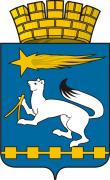 АДМИНИСТРАЦИЯ ГОРОДСКОГО ОКРУГА НИЖНЯЯ САЛДАП О С Т А Н О В Л Е Н И Е21.05.2021                                                                                            № 265г. Нижняя Салда Об утверждении перечня социально ориентированных некоммерческих организаций – победителей конкурса на право предоставления субсидийиз бюджета городского округа Нижняя Салда на осуществление мероприятий, направленных на развитие межнационального сотрудничества, сохранение и защиту самобытности, культуры, языков и традиций народов Российской Федерации в 2021 годуРуководствуясь Уставом городского округа Нижняя Салда, постановлением администрации городского округа Нижняя Салда от 28.12.2017 № 1029 «Об утверждении Положения о предоставлении субсидий из бюджета городского округа Нижняя Салда социально ориентированным некоммерческим организациям», в соответствии с Протоколом заседания Координационной комиссии по организации  в городском округе Нижняя Салда доступа социально ориентированных некоммерческих организаций, осуществляющих деятельность в социальной сфере к бюджетным средствам, выделяемых  на предоставление социальных услуг населению от 29.05.2021  № 2, администрация городского округа Нижняя СалдаПОСТАНОВЛЯЕТ:1. Утвердить перечень социально ориентированных некоммерческих организаций – победителей конкурса на право предоставления субсидий из бюджета городского округа Нижняя Салда на осуществление мероприятий, направленных на развитие межнационального сотрудничества, сохранение и защиту самобытности, культуры, языков и традиций народов Российской Федерации в 2021 году (приложение).2. Настоящее постановление разместить на официальном сайте администрации городского округа Нижняя Салда.3. Контроль за исполнением настоящего постановления возложить на заместителя главы администрации городского округа Нижняя Салда Третьякову О.В.Глава городского округа Нижняя Салда                                                                             А.А. МатвеевУТВЕРЖДЕН постановлением администрации городского округа Нижняя Салда           от 21.05.2021 № 265Перечень социально ориентированных некоммерческих организаций – победителей конкурса на право предоставления субсидий из бюджета городского округа Нижняя Салда на осуществление мероприятий, направленных на развитие межнационального сотрудничества, сохранение и защиту самобытности, культуры, языков и традиций народов Российской Федерации в 2021 годуНаименование СОНКОНаименование проектаСумма субсидий,рублейСоциально ориентированная автономная некоммерческая организация «ПРОразвитие»«Простые правила» 20 000,00